РЕКОМЕНДОВАННЫЙ ЭСКИЗНЫЙ ПРОЕКТВНЕШНЕГО ВИДА НЕСТАЦИОНАРНОГО ОБЪЕКТА ПО ОКАЗАНИЮ УСЛУГ (КИОСК, КОНСТРУКЦИЯ К-13/1)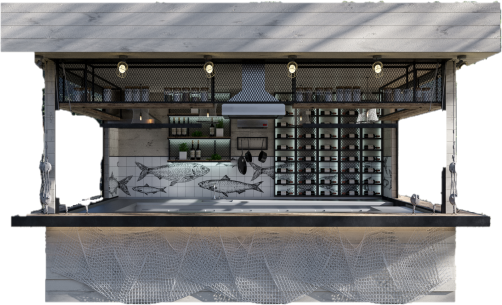 СОГЛАСОВАНОНачальник управления архитектуры и градостроительства администрациимуниципального образования город-курорт Геленджик                                                                                        Е.А. СемёноваВнешний видКраткая пояснительная записка:Каркас - металлСтены – доска. Цвет стен наружный по RAL 1013.Кровля – Односкатная, трёхслойная сэндвич панель с обкладками из оцинкованной стали (0,55 мм). Верхний слой гидроизоляции.Роллет – RAL 1013.Высота нестационарного торгового объекта – 2,4мВывеска – объемные световые буквы, размер- высота 25 см, колер -  RAL 9010Урна - RAL 1013